Andrian Vlakhov 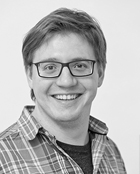 PhD CandidateCultural and Social AnthropologyEuropean University at St. Petersburg, Russiaavlakhov@gmail.com Andrian Vlakhov is a PhD Candidate in Cultural and Social Anthropology working in the European University at St. Petersburg, Russia. His research focuses on the industrial towns of the Russian and Scandinavian Arctic, particularly on the issues of social sustainability and post-industrial transitions in such settlements. He is also interested in the cross-border cooperation and international relations in the Arctic. His upcoming PhD thesis focuses on the Russian settlements in Svalbard. Andrian Vlakhov has been involved in several international Arctic research and education bodies, including IASC, UArctic and ISIRA. In addition to that, he has been taking part in numerous research projects funded by Russian and Western foundations.List of publicationsVlakhov A. V. Resursy v rossiiskoi chasti Barentseva Evro-Arkticheskogo regiona kak marker identichnosti (Resources in the Russian part of the Barents Euro-Arctic Region as an identity marker) // V. N. Davydov, D. V. Arzyutov (eds.) Sibirskii Sbornik – 4. Grani sotsial’nogo: Antropologicheskie perspektivy issledovaniia sotsialnykh otnoshenii i kul’tury. St. Petersburg: MAE RAN, 2014. Pp. 189– 199.Andrian Vlakhov. Regional’naia identichnost v rossiiskoi chasti Barentseva Evro-Arkticheskogo regiona (Identities in the Russian North within the framework of the Barents Euro-Arctic Region) // Yelena Belokurova, Maria Nozhenko (eds.) Sdelano v Evrope: vzglyad rossiiskikh issledovatelei (Made in Europe: Russian researchers’ insight). St. Petersburg: Norma, 2014. Vol. 2. Pp. 151–184.Andrian Vlakhov. Review of: Anna Sirina. Evenki and Evens in the Modern World: Self- Consciousness, Nature Management and World View. Moscow: Vostochnaia literatura, 2012. // Antropologichesky Forum (Forum for Anthropology and Culture), vol. 23 (2014). Pp. 269–276.Andrian Vlakhov. Conference report: Arctic Frontiers 2015: Climate and Energy (18–23 January 2015, Tromsø, Norway). The Polar Journal. Vol. 5 (2), 2015. Pp. 470–472. DOI:10.1080/2154896X.2015.1089671(in print) Gnatenko A., Vlakhov A. The “zig-zags” of Russian North: what identifies the Future visions of Russian Arctic regions? // Papers of the international project “Assessing Arctic Futures: Voices, Resources, and Governance”. https://eu.spb.ru/en/arctic-social-sciences/staff/15810-a-vlakhov https://eu-spb.academia.edu/AndrianVlakhov 